ADVENT 2 – PREPARING THE WAY 1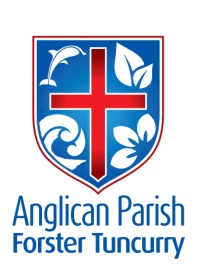 9th DECEMBER, 2018.By the tender mercy of our God, the dawn from on high will break upon us, to give light to those who sit in darkness and in the shadow of death, to guide our feet into the way of peace. Luke 1.78-79OUR PARISH VISION:We will connect meaningfully with our community in order to inspire hope and transformed lives through faith in Jesus.OUR MISSION FOCUS FOR DECEMBER IS THE CHRISTMAS BOWL.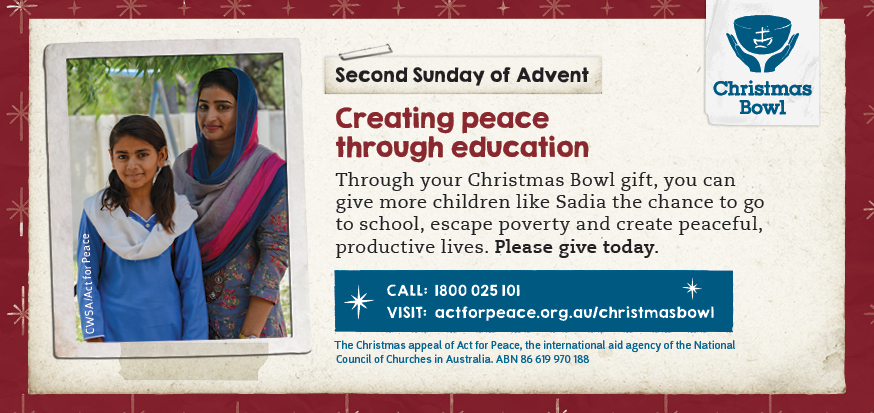 Jesus tells us that to live our faith; we must actively work to spread peace across the Earth. In war-torn Pakistan, building a just, peaceful society starts with breaking down the barriers to education. Through your Christmas Bowl gifts, you can give children like Sadia the chance to go to school, escape poverty and create peaceful, productive lives. NEXT SUNDAY, 16th DECEMBER, BISHOP PETER WILL BE VISITING THE PARISH.  THERE WILL BE ONLY ONE COMBINED SERVICE HELD AT ST. ALBAN’S FORSTER AT 9.30 am5th SUNDAY IN DECEMBERSunday, 30th December, there will be only one combined parish service at St. Nicholas’, Tuncurry, 9.30am.  ADVENT IN AUSTRALIA (An Advent Reflection) Anglican Overseas Aid.Pray: Ask God to lift our vision of Christmas above the tree and the tinselWould you be able to see the star today? Does the ‘noise’ surrounding our urban lives compete with God’s message for us?Do you consider that love is the ultimate driving force of the universe?Can you see the love of Jesus in your local neighbourhood?  How and where?MEMBERS OF OUR CHURCH COMMUNITY AND FRIENDS WITH ONGOING NEEDS Ella Engel, Jenny Lawson, Maureen Armstrong, George Hodgson, Louise, Keith Roach, Michelle, Max Kennedy, Beryl Allen, Nadia Maybury, Sue Hollis, Lyn Thompson, Marion & Peter Roberts, Allan Peel.We commend to God’s keeping those who have recently died, Lesley Peel, and we pray for those who mourn her passing.We remember with thanks those whom we have loved whose anniversary occurs at this time, Harry Underwood, Colin Ellison, Trevor Humphries. DECEMBER MINI LUNCHThis Wednesday, 12th December is our Christmas Mini Lunch, 11.30am for 12 noon, $8.00 each for a delicious two course meal, plus tea or coffee.  The Trading Table will be offering all types of yummies, plus – hmm – maybe when you come along to the luncheon you will see for yourself!!  Need more info?  Wilma 6554 8163, Helen B. 0419 996 594.RUG RATSThe Craft Group will be in recess till early February, 2019. SERVICE TIMES FOR 2019As of the first Sunday in 2019 (6th January) service times will change.  They will be as follows:St. Alban’s 8.30am, 10am and 5.30pmSt. Paul’s & St. John’s 10amOUR SPECIAL PRAYER FOR A FAMILIES MINISTERLoving and Generous God:We bring before you all who minister in your name in this parish and we pray for the need for a Families’ Minister.  Please give wisdom and guidance on the raising of finance to support this outreach. May we approach this with the generosity of Spirit you show us.  Give to those who will be tasked with this selection, courage, guidance, sensitivity and discernment in the implementation of this ministry initiative.  We ask these things through your Son our Saviour, Jesus Christ our Lord. Amen.A THOUGHTWhat is the BEST thing that can happen if I DO this?What is the WORST thing that can happen if I DO this?What is the BEST thing that can happen if I DON’T do it?What is the WORST thing that can happen if I DON’T do it?CHRISTMAS CAROL SERVICESMonday, December 24th 5.30pm BBQ, followed by 6pm All Age Carol Service.  11pm Traditional Communion Service,  St. Alban’s.7pm Traditional Carol Service, St. Paul’s, Nabiac.Tuesday, December 25th 9am All Age Communion Service, St. Alban’s.9.30am Traditional Communion Service, St. Nicholas.KULAROO  BAPTIST CAREThis Tuesday, 11th December, 7pm, Carols by Candlelight.  The Salvation Army Band will be playing and there’s a Sausage Sizzle, sweet treats, etc.  You are asked to bring a chair.Wednesday, 19th, our Chapel Service will be held at 11am.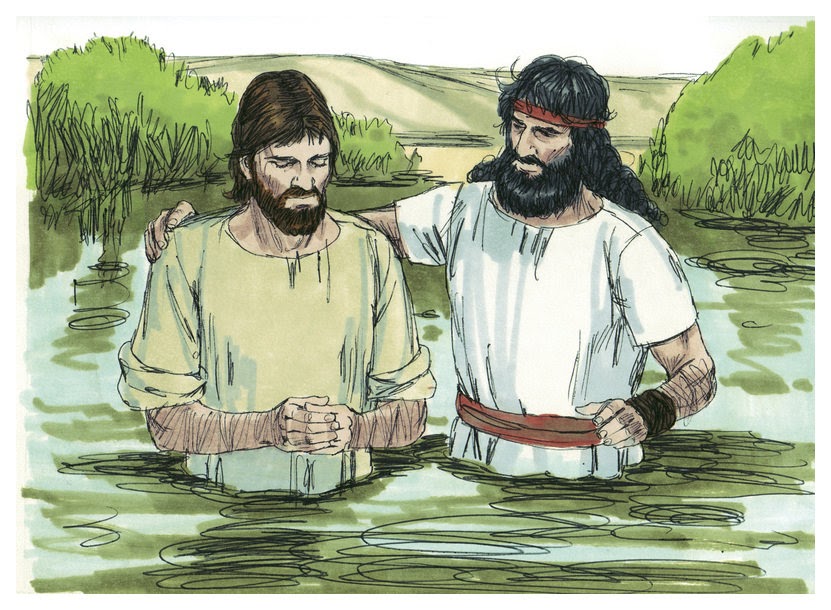 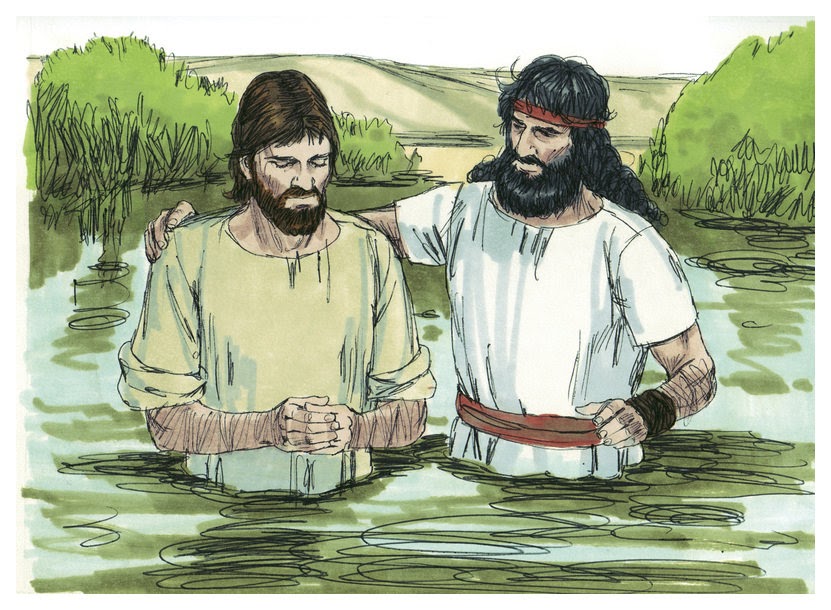 SAMARITANS DONATIONSThoughts for December – holiday food – popcorn, chips, biscuits, jelly, topping, tins of fruit, long life custard, or what is YOUR favourite holiday food?  Once again, our collection has been graciously picked up to be made ready for distribution for those in need in our area.  The group is always so thankful for our ongoing support.THE ENCOUNTER, DECEMBER/JANUARYA “New Look” Encounter Magazine is to be published quarterly from 2019, focusing on the key seasons of the Anglican Diocese of Newcastle.  December/January issue now available in all churches.Senior Minister/Rector:	 Rev’d Mark Harris			0425 265 547			revmarkharris@icloud.comPriest in Local Mission:	 Rev Helen Quinn			0427 592 723Parish Office:		St. Alban’s Anglican Church:		5543 7683  			info@forsteranglican.com Parish Secretary:		Judy Hall		         		0400 890 728Op Shop:			Head St Car park			6555 4267 Book Shop:		bookshop@forsteranglican.com		5543 7683Parish Website: 		www.forsteranglican.com  Fb:			Anglican Parish of Forster-Tuncurry.Items for Parish News:	Lyn Davies 0491 136 455. Parish Office 5543 7683 by noon Wed, Thanks.Our bank details: BSB 705077 Account 000400710Account name: Anglican Parish of Forster/Tuncurry 